Napa Valley Intergroup Meeting AgendaOctober 14, 2023Call To OrderA Moment of Silence followed by the Serenity PrayerNew Rep IntroductionNew Intergroup Reps and Officers packets can be found on aanapa.org https://aanapa.org/service/intergroup/welcome-new-intergroup-reps Please provide your email and contact information to the Secretary.Meeting Participant IntroductionsSobriety BirthdaysReview and approval of minutesMinutes are approved unless there are any objections.Monthly Tradition Reading from 12 Traditions Illustrated & DiscussionReader: Meghan – Tradition 10: Alcoholics Anonymous has no opinion on outside issues; hence the A.A. name ought never be drawn into public controversy. 7th TraditionWe have no dues or fees in A.A. We are entirely self-supporting, declining outside contributions. Visit https://www.aanapa.org and use the Venmo link or mail your contribution to NVIG, P.O Box 10948, Napa, CA 94581-2948 . Venmo link for IG contributions: https://www.venmo.com/u/NapaIG-AA Housekeeping MotionsThese are procedural motions and pass if there are no objections. If the motion does not pass it will move to new business.REPORTSChair:  Frank F.						                             chair@aanapa.orgGreetings,Just as the seasons change, so too do the positions of service within Intergroup and at our beloved standalone meeting groups. We should all know of the importance of service at both the group level and beyond!Perhaps you’ve been of service and are looking for another means in which to back? Perhaps you’ve felt that you’ve "been there, done that”? Perhaps you’ve never felt that service wasn’t your thing so you’ve not jumped in. Well folks, without your compassionate service to AA we’d be in a real sad state. Coffee makers, greeters, secretaries and the many other areas of service are essential in keeping our rooms open and lights on. It saves lives…. I encourage anyone who reads this to speak of it, to another alcoholic and at group level whenever the opportunity arises. Elections for open Intergroup Officer positions will be held in December. Similarly, I would enthusiastically encourage our Intergroup Reps to consider transitioning into NVIG service commitment roles. Your continued service matters and is appreciated more than these meager words might ever convey.You can now sign up for service at any of our upcoming events online at: https://aanapa.org/volunteer-signupLove and Thanks to All.Frank F.Chair – NVIGffradella@me.com Mobile: 707-478-2886Alternate Chair:  Ann E.	               			                         altchair@aanapa.orgNothing to report. Secretary:  Patty B.				                                             secretary@aanapa.orgThank you for your prompt submissions for the agenda! I will be re-formatting the take-backs for better flow. Please continue to send updated contact information to secretary@aanapa.org for Intergroup Reps. Literature Chair:  Mary W. 	                 			                       literature@aanapa.org TOTAL        $472.00Good news! Most back-ordered pamphlets are now available. We have a good supply of most so let me know if your groups need some. These can be requested on online literature order and there is no charge.The online literature order form is up and running. It, as well as the Printable Literature Order form, can be found on our website - aanapa.orgSelect “Resources”, Select “Literature”, select “Online Literature Order form” or “Printable Literature Order form” In Service,Mary W.	literature@aanapa.org707.260.5672Hotline Chair: Erik H.  				                                      hotline@aanapa.org Male Line: 22 CallsFemale Line:  2 CallsGeneral Extension: 16 CallsMost calls were short lasting less than 2 minutes.There were 4 calls lasting longer than 10 minutes including 1 over 50 minutes.Stability of the hotline has improved with fewer missed calls and voicemails. Web Editor: Alex W. (Intergroup)					         webeditor@aanapa.org Website Committee Chair: Jeff D. (District 11)Print ScheduleProgrammed and workingEvent Signup FormAll Events in 1 placeCross promotionADA ComplianceWorking to ensure our website is ADA Compliant - OngoingMeeting Schedule Chair: Mandy B.					          meetings@aanapa.org Fall printed schedules have been disseminated to various meeting locations, hospitals, and institutions throughout the Napa Valley.  A new format has been created by Alex, the Web Chair that has replaced the Word document so that up-to-date meeting and Zoom information can be accessed anytime, and anyone can print the trifold from their personal device. Thank you, Alex!!! If anyone would like physical printed schedules for their meetings and/or groups, please contact Mandy at (707) 225-2309 and I can arrange getting them to you as we have about 200 copies left for the season. Newsletter Chair: VACANT    					        newsletter@aanapa.org No Submission.Delegates at Large:  Katie Z. / Bill C. (John B. – Interim)               delegateatlarge@aanapa.org Thank God it’s (Tuesday) – 5:30 PMCalistoga Gliders (Sunday) – 10:30 AMNew Life Women’s (Thursday) – 7:00 PMThank God it’s (Wednesday) – 5:30 PMRohlff’s Manor Meeting (Wednesday) – 12:00 PMMen’s Stag (Saturday) – 8:00 AMGeneral Service Liaison: Jo M.No Submission. Hospitals and Institutions Liaison:  VACANT			                            No Submission.Financial Oversight Committee:                     			         financial@aanapa.orgThe Financial Oversight Committee (FOC) has been constituted to meet on an as-needs basis, which is currently monthly.In the September meeting the following discussion points were addressed and are raised for the consideration of Intergroup.Composition and structure of FOCThe composition of the FOC is suggested as being 4 voting members, with the Treasurer of NV Intergroup participating by invitation.The structure of the voting members of the committee is proposed as a Chair, a Secretary and 2 members at large.Jason A is proposed as the Chair of the FOC, and Meghan T as Secretary, both subject to ratification.Members will serve a 2-year commitment, with 50% of the committee rotating annually (two members of the inaugural committee will serve 1-year terms)Mandate of the FOCMeetings will be held the week following Intergroup, or on an ad-hoc basis as required.  Items for consideration by the FOC should be communicated to the FOC Chair and Secretary in advance to be included in the agenda.The FOC is an advisory body who will consider critical financial policy and governance issues and bring recommendations to Intergroup.The FOC has no approval or authority to commit funds.New businessThe Treasurer asked for guidance on the disbursement schedule from Intergroup to GSO etc., with a desire to distribute funds more regularly.  The FOC discussed briefly and deferred further debate on the basis that this is an Intergroup Treasurer recommendation to Intergroup, that doesn’t require new policy or The FOC was asked to consider whether there should increase of event budget for Intergroup supported events (particularly Alcathons / Anniversary party)The FOC debated the merits of increasing the budgets and if the budget was recommended to be increased what would an appropriate amount be.The FOC were unanimous in agreeing that the maximum budget per event should increase, given the macro inflationary environment and particularly the increase in costs specifically in the Napa Valley. As a reference point, the cumulative CPI since 2018 has been 23%.  Costs for permits and insurance have also increased regularly.Recent Intergroup sponsored events have anecdotally had costs more than the previously allotted $850.Following the discussion, the FOC unanimously decided to recommend an increase in the maximum budget per event to $1,500.  The FOC reiterated the need for a detailed and timely budget in advance of approvals, and a budget to actual statement and remittance of any inflows (such as 7th tradition, 50:50 proceeds etc.) within a reasonable time after the completion of the event.  (NB – Intergroup sponsored events tend to recoup a substantial amount of costs through inflows and donations; however, these items are outside of our control and therefore the scope of discussion for budgeting purposes)Action items for IntergroupDiscussion and formalization of proposed Composition, structure, and mandate of FOCDebate on merits of a budget increase and the magnitude of such increase where warranted.Birthday Meeting Co-Chairs: Meghan T. & Heather B.      birthdaymeeting@aanapa.orgSeptember 29, 20237th Tradition: $108.70H&I: $9.37AA Chips Purchased: $4.00Total Income: $122.07Total Expenses: $129.90 - Cake $25.00, AA Medallions $104.90Net Income: $ 7.83Treasurer: Christina (Tena)  	              			                  treasurer@aanapa.org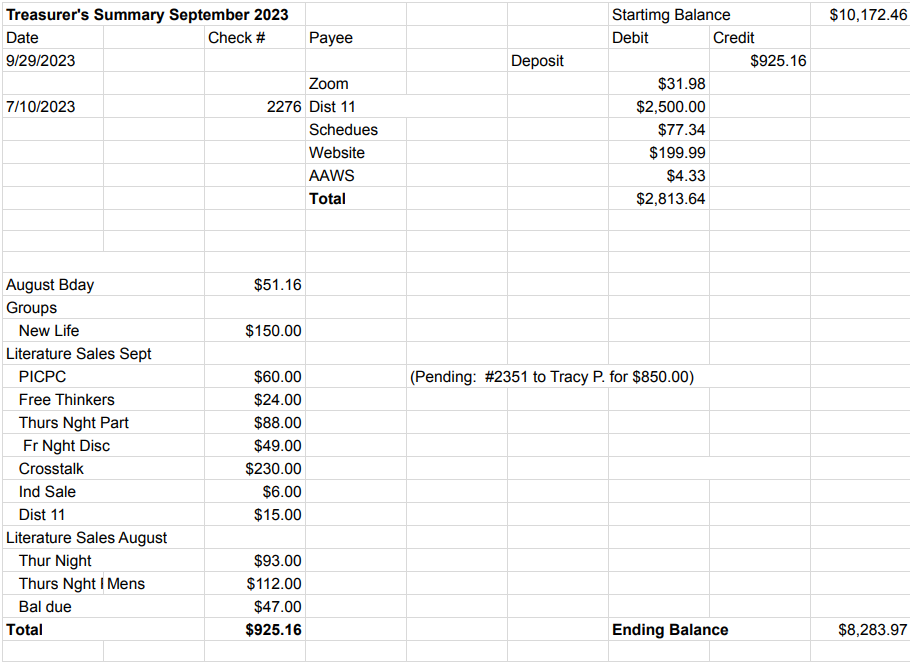 New BusinessNone. Old Business1.) 11th Step Meditation Workshop – October 7, 10:00-12:00pm at Crosswalk. Please announce at meetings.2.) Event Chair Updates: Discuss AA Anniversary Party3.) Event Budget Increase talks underway w/FOC.4.) Intergroup possibly going hybrid in November for a post meeting get together5.) Pivot to hybrid in December onward.Open Positions1.) Available Service Commitments 2023: District LiaisonAnnouncements Next Meeting Saturday, November 11, 2023 10:00am (Officers at 9:00am)ClosingThe Responsibility Statement: “I am Responsible. When anyone, anywhere, reaches out for help, I want the hand of A.A. always to be there. And for that: I am responsible.”SEPT 2023Literature ReportLiterature ReportLiterature ReportMeetingLiteratureAmountElisabeth BPICPC10 Living Sober60.00Bruce TThursday Night Participation3 Experience, Strength & Hope, 2 AA Comes of Age, 2 Pass it On, 2 Dr. Bob and the Good Old Timers88.00District 11Balance due from previous sale15.00Alex WFreethinkers2 Big Book24.00Christina LFriday Night Discovery2 Big Books, 2 Daily Reflections49.00Sean RCrosstalk at Crosswalk10 Big Books, 10 Twelve by Twelve230.00IndividualLiving Sober1 Living Sober6.00